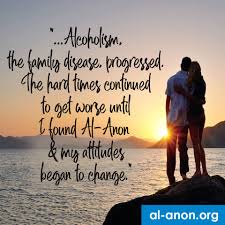 Dear ______________,Thank you for your recent airing of the Al-Anon Public Service Announcement (PSA).  While problem drinkers affect one in four people in our community, many people are still uninformed about Al-Anon.  Al-Anon groups are free service to friends and families who suffer from a loved one’s drinking.  Members offer their experience, strength and hope to others.Thank you for helping us reach the people who need help in our community. Sincerely,Grateful Al-Anon members (Please have all members of your group, district, area sign and write a short note on this letter)